Р А С П О Р Я Ж Е Н И ЕАДМИНИСТРАЦИИ ИЛЬИНСКОГО СЕЛЬСКОГО ПОСЕЛЕНИЯНОВОПОКРОВСКОГО РАЙОНАот 17.03.2014 года                                                                                    № 15-р станица ИльинскаяО ярмарочной торговле на территории Ильинского сельского поселения В целях наиболее полного удовлетворения потребностей жителей Ильинского сельского поселения в услугах торговли, общественного питания, бытового обслуживания, а также поддержки местных товаропроизводителей:1. Организовать проведение в Ильинском сельском поселении по пятницам каждой недели и предпраздничные дни ярмарок по продаже сельскохозяйственной продукции и продуктов ее переработки, товаров хозяйственно – бытового назначения;2. Определить место и время проведения ярмарочной торговли:- место торговли определить пер.Базарный и ул.Пушкина по обе стороны обочины дороги;- режим работы ярмарки с 7.00 час. до 14.00 час.;- на 75 торговых мест;3. Утвердить схему расположения торговых мест и их количество при проведении ярмарок (Приложение);4. Утвердить перечень видов товаров для реализации на ярмарках (Приложение);5. Специалисту 2 категории по работе с населением по вопросам землепользования, ЛПХ, ЖКХ и регулирования градостроительной и архитектурной деятельности администрации Ильинского сельского поселения С.В.Розовой приглашать для участия в ярмарках сельскохозяйственные, пищевые, перерабатывающие предприятия Ильинского сельского поселения, МО Новопокровский район и других муниципальных образований;6. Рекомендовать Ильинской участковой ветлечебнице (Краснова) не допускать торговли на ярмарках с нарушением температурно–влажного режима;7. Рекомендовать УУП ОВД по Новопокровскому району, майору полиции С.В.Бабенко (по согласованию) обеспечить правопорядок в дни проведения ярмарок;8. Директору МКУ «Южное» Е.В. Канищеву, председателю ТОС А.Г.Леоновой обеспечить надлежащий санитарный порядок на территории, отведенной для проведения ярмарок;9. Контроль за выполнением данного распоряжения возложить на специалиста 2 категории по работе с населением по вопросам землепользования, ЛПХ, ЖКХ и регулирования градостроительной и архитектурной деятельности Ильинского сельского поселения С.В.Розову.10. Распоряжение вступает в силу со дня подписания.Глава Ильинскогосельского поселения                                                                         Ю.М.Ревякин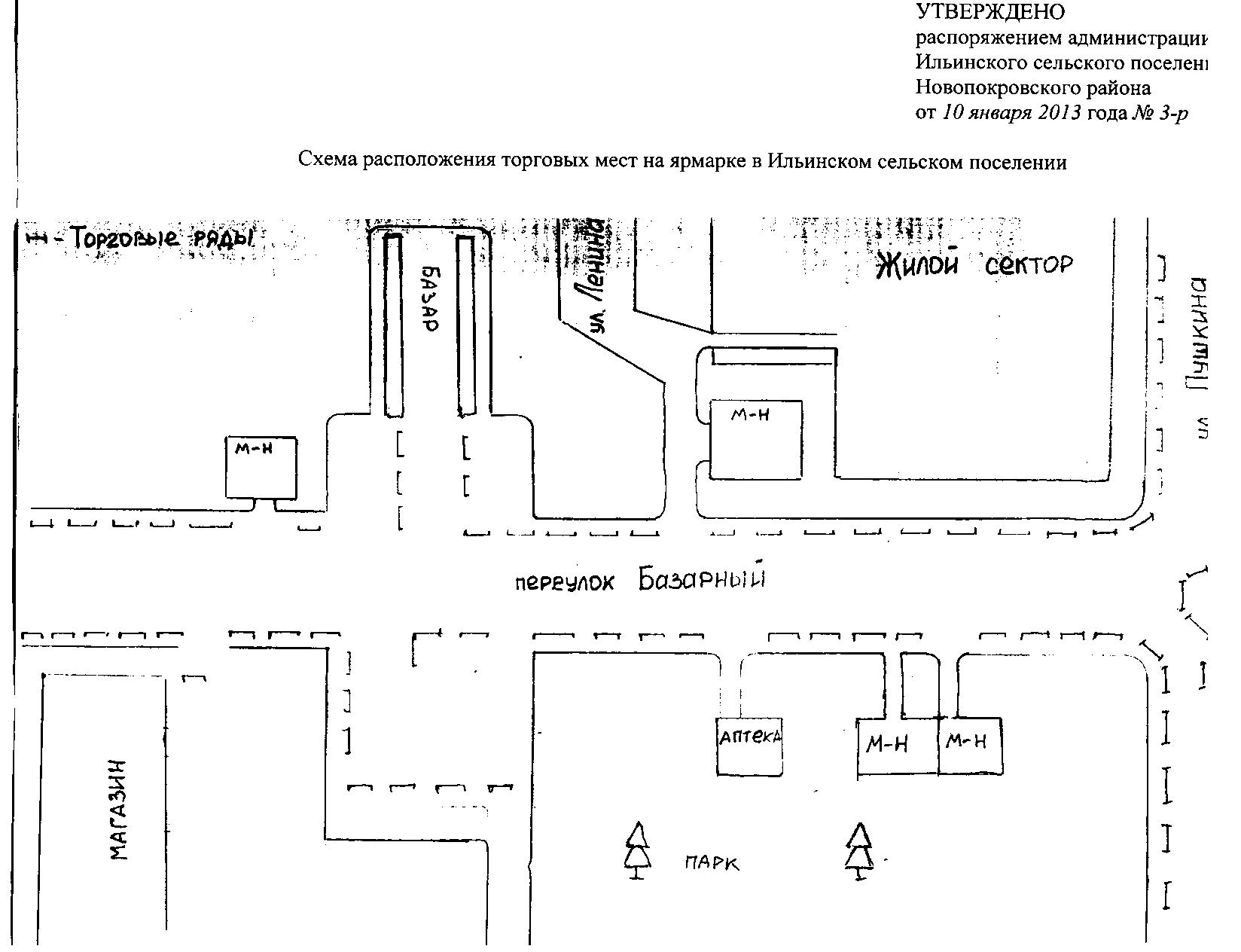 Список лиц, принимающих участие в ярмаркеИльинского сельского поселенияСпециалист по работе с населениемпо вопросам землепользования, ЛПХ, ЖКХ и регулирования градостроительной и архитектурной деятельности                                С.В.РозоваПЕРЕЧЕНЬвидов товаров для реализации на ярмарках1. Овощи, фрукты, бахчевые с лотков, тележек и др.;2. Яйцо реализовывать при температуре не выше + 20 и ниже 0 градусов;3. Хлеб и хлебобулочные, кондитерские изделия в упаковке, без крема;4. Масло растительное, мука, крупяные изделия, сахар, соль, макаронные изделия;5. Рыба живая, из аквариума (или термоизолирующей автоцистерны). Рыбная продукция в зимний период не выше 0 градусов.6. Товары бытовой химии, хозяйственные товары;7. Мебель;8. Технические сложные товары бытового назначения;9. Парфюмерно – косметические товары;10. Живая птица, скот, кролики и нутрии живые светеринарно-сопроводительными документами.11. Товары сельхозпредприятий: зерновые, фураж, комбикорма;12. Канцелярские товары;13. Посадочный материал;14. Промышленная группа товаров.15. Продукция пищевой и перерабатывающей промышленностиСпециалист 2 категории поработе с населением по вопросамземлепользования, ЛПХ, ЖКХ и регулирования градостроительнойи архитектурной деятельности администрацииИльинского сельского поселения                                                    С.В.Розова№ п/пНаименование ( Ф.И.О. физического) юридического лицаВид реализуемого товараКол-во продавцовКонструктивная особенность и площадь объекта1Добрынин А.С.пром. товары1Лотки, 9 кв.м2Себко Е. В.хоз. группа1Лотки, 3 кв.м3Потапов Ю.В.текстиль1Палатка,10кв.м4Козлов Н.С.хоз.группа2Лотки, 8 кв.м5Колода Т.И.косметика1Лотки, 1,5 кв.м6Невенченко А.С.запчасти1Расклад, 10кв.м7Живилов А.В.ниж. белье1Лотки, 8 кв.м8Бабенко А.Г.книги, пром.товары1Лотки, 2 кв.м9Фечина В. Н.обувь, одежда1Раскл.,палатка10Иванов С. А.одежда2Палатка,15кв.м11Васильев А.В.хоз. товары2Палатка, 10кв.м12Суетова Е.Г.одежда1Палатка,15кв.м13Денисенко Н.Д.одежда1Палатка,6кв.м14Шнель Т. М.обувь, одежда1Расклад, 6кв.м15Баяндурян Л.И.пром.товары1Расклад, 8кв.м16ЧП Маркарян А.Н.мебель110кв.м17Докукина Н.Ю.пром.товары, обувь1Расклад, 6 кв.м, палатка 6 кв.м18Поторашин А.А.хоз.товары1Расклад, 5кв.м19Борисова Л.И.одежда, обувь1Палатка, 5кв.м,Расклад, 5кв.м20Коржова Н.Г.муж.одежда1Палатка 5 кв.м, лотки 5 кв.м21Федякина И.М.дет.обувь1Расклад, 10кв.м22Смородин В.А.пром. товары1Расклад, 6кв.м,Лотки 6кв.м23Дьяченко Н.В.одежда1Палатка 10кв.м24Болдинова В.Е.текстиль1Палатка 4кв.м25Наумова Т.В.хоз.товары1Лотки, 10кв.м26Голов Ю.В.быт.химия1Автолавка,2квм27Нижник О.Н.автозапчасти1Расклад, 7кв.м28Черкасов О.Н.хоз.товары1Лотки, 5кв.м29Юрченко Д.М.ленолиум1Автолавка,2квм30Воскобуева Л.А.джинс1Палатка,5кв.м31Омельченко С.Г.хоз.товары1Лотки,7кв.м32Ишукова Л.И.дет.товары1Палатка,8кв.м33Добрынина Л.С.женская одежда1Палатка, 10кв.м34Чхеидзе Г.пром.товары1Лотки, 5кв.м35Дубинин В.Г.дет.одежда1Палатка, 7кв.м36Рябченко Т.П.ковровые изделия1Расклад, 7кв.м37Дроздов А.В.рыболовные снасти1Лоток, 3кв.м38ИП Ладыгина Н.В.хоз.товары1Автолавка,8квм39Хохлов В.А.одежда1Палатка, 5квм40Фоменко В.С.обувь1Лотки, 7кв.м41Канцев А.А.одежда1Палатка, 6кв.м42Можковский А.Апром.,хоз.товары1Лотки 10кв.м43Болгова Л.В.одежда1Палатка 5кв.м44Сотникова С.Н.одежда, товары общего потребления1Палатка, 10 кв.м45Фечин А.А.детская одежда1Палатка, 7кв.м46Стрелка А.Атовары общего потребления1Расклад.,8 кв.м47Коцарева А.П.женская одежда1Палатка, 5кв.м48Петрович Т.Н.игрушки, канц.товары1Лотки, 9кв.м49ИП Скворцов О. М.обувь1Расклад. 6кв.м50Лаптен В.И.пром.товары1Расклад. 6кв.м51Багдасарян Б.акциз.товары1Лоток, 2кв.м52Пусева И.В.овощи, фрукты1Лотки, 6 кв.м53Попов О.А.быт.техника1Автолавка, 5 кв.м54Жук А.В.стр.материалы1Автолавка, 5 кв.м55Бошко Г.П.конфеты1Столы, 4 кв.м56Орлов А.Л.овощи1Лотки, 2 кв.м57Караченцева Н.Н.акцизные товары1Раскл., 2 кв.м58Филин Е.П.овощи, фрукты1Палатка, 5 кв.м59Спесивцев В.А.овощи, фрукты1Лотки, 5 кв.м60Лукьянова Е.Г.конфеты1Лотки, 7 кв.м61Петрович Г.В.сахар1Автолавка,8квм62Тягинко А.А.овощи1Автолавка,8квм63Шевченко Н.А.фрукты, овощи1Лотки, 2кв.м64Сейранян Л.Н.фрукты1Лотки, 4кв.м65Троскин С.Е.вещи1Лотки, 10 кв.м66Першин А.Н.фрукты1Лотки, 2кв.м67Дзюба В.Н.овощи1Стол, 3кв.м68Зайцев А.Н.вещи1Лотки, 10кв.м69Спахов Е.С.вещи1Столы,10кв.м70Киреев И.Н.книги1Стол, 5кв.м71Предко Л.И.вещи1Раскл. 5 кв.м72Огреба Т.Н.вещи1Лотки, 30 кв.м73Морозов В.В.корма1Стол, 5 кв.м74Скляров Л.Н.вещи1Лотки, 36 кв.м75Воронов М.А.вещи1Раскл., 4 кв.мПРИЛОЖЕНИЕУТВЕРЖДЕНОраспоряжением администрации Ильинского сельского поселенияНовопокровского районаот 17.03.2014 № 15-р